Retourné le :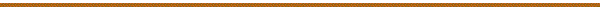 Questionnaire Enquête Arple « Titres et Trucs »Enquête sur les expériences déclenchant le plaisir de lire et les titres « amorces » pour les jeunes de 10 à 15 ansBonjour,L’Arple réitère une consultation réalisée à plusieurs reprises depuis 20 ans. Ce projet est soutenu financièrement par l'État et le département des Hauts-de-Seine. Cette consultation a pour objectifs d’identifier des pratiques réussies et les titres contribuant au retour vers la lecture lorsque vous êtes confrontés à la question de jeunes non-lecteurs ou en difficultés de lecture afin de répondre aux questions :« Comment et que conseiller à un lecteur, qui sait lire mais n’aime pas lire ? » Ou : « Comment repérer un livre accessible et intéressant pour un lecteur en difficulté technique ? »Votre expérience nous sera précieuse si vous voulez bien la partager avec nous en renseignant les questions qui suivent.Renseigner ce questionnaire vous prendra environ 20 mn.Nous restituerons ces résultats en réalisant une nouvelle édition du guide « Titres et Trucs pour lecteurs en panne de 10 à 15 ans ».Nous nous engageons à respecter l'anonymat des réponses.L’Arple vous remercie vivement d’avance pour votre participation.Date retour de la réponse  au plus tard le 10 mai 20211/ Vous pouvez saisir votre réponse directement dans le questionnaire numérique ICI  (ctrl+clic) :  Enquête Arple Titres et Trucsou2/ Renvoyer ce questionnaire par mail ou pour tout renseignement à la personne qui vous a envoyé ce questionnaire :  Melody Fournel (enquete-TT@arple.net)ou3/ Renvoyer le questionnaire papier à : ARPLE - 8 rue de Lille - 92000 NanterreDescriptionL’Arple, association de recherche et de pratique sur le livre pour enfants, créée en 1984, a pour objet de faire connaître et aimer la littérature jeunesse. L’association s’adresse à toute personne ou structure concernée par le livre et l’enfant, elle agit pour former le regard critique de l’adulte médiateur et susciter chez l’enfant et le jeune le plaisir de lire - notamment en le partageant avec lui – et contribue ainsi à la prévention de l’illettrisme. L’Arple est notamment un organisme de formation dont la qualité est reconnue par le label Datadock, agréé Jeunesse Éducation Populaire (JEP). Consulter : http://arple.net/Le présent questionnaire a pour objectif de fournir une aide pédagogique aux médiateurs confrontés à la question des jeunes lecteurs de 10 à 15 ans non-lecteurs et proposer des titres de livres accessibles à ces lecteurs, adaptés à leur âge.Les questions sont organisées en 6 parties : 1 Connaissance du contexte des jeunes lecteurs éloignés du livre2 Conditions de la mise en route de lecture lorsqu’elle a été un succès3 Repérage des caractéristiques des livres amorces, déclencheurs du plaisir et de l’intérêt de lire4 Repérage des titres utilisés pour déclencher le plaisir ou l’intérêt de lire et critères de choix5 Résultats, impact - Obstacles majeurs6 Pour approfondir et vous retourner les résultatsQuelques questions vous donnent la possibilité de préciser vos réponses.Un retour des résultats vous sera adressé si vous nous laissez vos coordonnées (à la fin du questionnaire).Les réponses seront anonymisées dans l’exploitation des résultats.Merci de répondre aux différentes parties dont les résultats croisés permettront une analyse plus fine pour mieux comprendre les pratiques et les titres sélectionnés. 1 - Connaissance du contexte des jeunes lecteurs éloignés du livre*1.1 Dans quel cadre menez-vous des actions de lecture auprès de jeunes non-lecteurs de 10 à 15 ans ? (Plusieurs réponses possibles) Bibliothèque, Médiathèque Bibliothèque, CDI de collège Périscolaire Temps scolaire Association Centre social Librairie  Autre, précisez : …………………….*1.2 Comment caractériseriez-vous le jeune non-lecteur que vous rencontrez : (Plusieurs réponses possibles) Il sait lire, mais refuse les livres  		 Il a des difficultés techniques pour lire (?) refuse des livres : n'est pas attiré par les livresdifficultés techniques : vocabulaire, illettrisme ...*1.3 Dans votre situation, quelles tranches d’âge sont les plus concernées  (Plusieurs réponses possibles) 10-12 ans 13-15 ans Autre, précisez : …………………….*1.4 Concernant vos actions, sont-elles :(Plusieurs réponses possibles)Si vous réalisez des actions « en groupes » ou « les deux », (cf tableau 1.4), merci de bien vouloir répondre aux deux prochaines questions. Sinon passez directement à la Partie 2 (page 5)*1.5 Le plus souvent, lorsqu’il s’agit d’une action en groupe, est-ce : (Plusieurs réponses possibles) < à 5 par groupe         5 à 10  par groupe       > à 10 par groupe*1.6 Le groupe est-il homogène ? Oui 	 Non 1.6.1 Si oui (homogène): (Plusieurs réponses possibles) suivant l’âge     d’après le niveau scolaire      allophone 2 - Conditions de la mise en route de la lecture lorsqu’elle a été un succès *2.1 Pouvez-vous préciser si la mise en route de lecture s’est faite le plus souvent grâce à une animation / action particulière ou un autre moyen ? (Plusieurs réponses possibles) lectures à voix haute en groupe    lectures à voix haute individuelles club de lecture  projet spécifique, précisez : *2.2 Caractéristiques des actions spécifiques*2.2.1 Périodicité (Plusieurs réponses possibles)   Autre, précisez : …….*2.2.2 Travaillez-vous : (Plusieurs réponses possibles) seul(e)	 en équipe 	 avec des intervenants extérieurs*2.2.3 Travaillez-vous souvent en collaboration avec : (Plusieurs réponses possibles) des associations  des centres de loisirs 	 des enseignants  des documentalistes		 des bibliothécaires des parents	 autre, précisez : ……………….*2.2.4 Dans votre pratique, avez-vous recours à : (Plusieurs réponses possibles) la lecture à voix haute  club de lecture rencontre avec un auteur		 concours littéraires	 autre, précisez : ……………….*2.2.5 Conditions matérielles spécifiques :  local aménagé conditions d’accueil particulières, précisez : ………………. des livres en nombre, précisez : ………………. un budget dédié,  montant approximatif : ………………. autre, précisez : ……………….2.3 Décrivez en quelques lignes une ou plusieurs des actions caractéristiques que vous avez menées pour donner l’envie de lire.  N'hésitez pas à développer votre/vos exemple(s)…………………………………………………………………………………………………………………………………………..…………………………………………………………………………………………………………………………………………..…………………………………………………………………………………………………………………………………………..…………………………………………………………………………………………………………………………………………..…………………………………………………………………………………………………………………………………………..…………………………………………………………………………………………………………………………………………..…………………………………………………………………………………………………………………………………………..…………………………………………………………………………………………………………………………………………..…………………………………………………………………………………………………………………………………………..…………………………………………………………………………………………………………………………………………..…………………………………………………………………………………………………………………………………………..3 - Repérage des caractéristiques des livres amorces, déclencheurs du plaisir et de l’intérêt de lire*3.1 Quels sont les types livres que vous employez le plus souvent pour déclencher l’envie de lire ?Dans la colonne les plus fréquents, indiquez :  + ou  ++ ou +++. Ne rien mettre si jamaisPour chacun des types d'ouvrages, veuillez répondre à toutes les caractéristiques*histoires courtes, à ne pas confondre avec des premières lectures*3.2 Pour vous, parmi les romans, qu’est-ce qui attire le plus les jeunes ados ?(Plusieurs réponses possibles)** livres (album ou roman) qui traversent plusieurs générations *3.3 Parmi les éléments déclencheurs quels sont les critères de choix qui interviennent le plus souvent auprès des jeunes ? (plusieurs réponses possibles)(Plusieurs réponses possibles)4 - Repérage des titres utilisés pour déclencher le plaisir ou l’intérêt de lire et critères de choix*4.1 Proposez des titres et leurs critères de choixPour chacun des titres choisi, pouvez-vous répondre à toutes les caractéristiques5 - Résultats, impact - Obstacles majeurs *5.1 Avez-vous observé des conséquences de votre action ?Si oui, lesquelles : …………………………………………………………………………………………………………………………………………..…………………………………………………………………………………………………………………………………………..…………………………………………………………………………………………………………………………………………..…………………………………………………………………………………………………………………………………………..…………………………………………………………………………………………………………………………………………..…………………………………………………………………………………………………………………………………………..…………………………………………………………………………………………………………………………………………..…………………………………………………………………………………………………………………………………………..*5.2 Avez-vous rencontré des obstacles dans la mise en œuvre de vos actions ?Si oui, lesquels : …………………………………………………………………………………………………………………………………………..…………………………………………………………………………………………………………………………………………..…………………………………………………………………………………………………………………………………………..…………………………………………………………………………………………………………………………………………..…………………………………………………………………………………………………………………………………………..…………………………………………………………………………………………………………………………………………..…………………………………………………………………………………………………………………………………………..…………………………………………………………………………………………………………………………………………..6 - Pour approfondir et vous retourner les résultats*6.1 Afin de mieux analyser les réponses pouvez-vous nous dire un peu qui vous êtes : Les questionnaires resteront anonymes dans la restitution des résultats. Votre prénom, nom : Votre fonction (ou ancienne fonction) : Le type de structure dans lequel vous intervenez (ou êtes intervenu(e)) :Le Code Postal de votre ville principale d'exercice : Votre structure d'exercice se situe (situait) t-elle dans un Quartier Politique de la ville (QPV) ou à proximité?      Oui	  NonVotre statut actuel?    actif  retraité   étudiant Participez-vous à ces actions dans un cadre bénévole?   Oui	  NonVotre âge :  moins de 30 ans   30-49 ans   50-64 ans    65 et plus6.2 Avez-vous des informations supplémentaires à nous communiquer sur ce questionnaire ou sur ce thème? Des points non abordés/développés sur lesquels vous voudriez revenir?…………………………………………………………………………………………………………………………………………..…………………………………………………………………………………………………………………………………………..…………………………………………………………………………………………………………………………………………..…………………………………………………………………………………………………………………………………………..…………………………………………………………………………………………………………………………………………..…………………………………………………………………………………………………………………………………………..Si vous avez beaucoup à nous raconter, ou si vous préférez nous répondre au téléphone, nous prenons rendez-vous. Nous prévoyons de faire un retour des résultats pour partager les enseignements de cette étude. *J’accepte d’être recontacté(e) 	 OUI 	 NONPour toutes ces raisons merci de remplir le cadre ci-dessous :Courriel : Tel : L’ARPLE vous remercie vivement pour votre contribution jamaisparfoisrégulièrementtoujoursEn individuelEn groupesLes deux  hebdomadaire mensuel vacances ponctuelSupportsles plus fréquentsEn individuelsO/NEn groupeO/NÂge 1(10-12),  2 (13-15),T (tous)AllophonesO/NAlbumsDocumentairesImagiers / Livres d'artContesNouvellesRécits courts*Récits de viePoésieThéâtre Romans par chapitreLivres numériquesLivres audioRevues, magazinesBDMangasRomans graphiquesAutre :  Le fantastique  la Fantasy la science-fiction  l’aventure roman historique policier, thriller  roman d’horreur la mythologie des histoires vraies des classiques** des suites, séries amour-famille-sexualité maladie-mort-handicap	 racisme, discrimination nature-environnement-animaux humour autres, précisez : …………… la couverture  le titre les illustrations le thème l’épaisseur du livre les caractères d’imprimerie la collection l’auteur  édition bilingue l’influence de l’animateur l’influence des parents l’influence des autres jeunes l’influence des réseaux sociaux la sortie d’un film, d’un DVD …  autres, précisez : Indiquez dans la colonne Âge : 1 si 10-12 ans 2 si 13-15 ansIndiquez dans la colonne Public : F si fille , G si garçon, ou M si mixteIndiquer dans la colonne Lecteur :« S » pour des jeunes qui savent lire mais n’aiment pas lire« D » pour des jeunes qui ont des difficultés à lireTITRES-AUTEUR-EDITION-COLLECTIONÂGELECTEUR S ou DPUBLIC F,G,MREACTIONS DES JEUNES Titre 1Titre 2Titre 3Titre 4Titre 5Titre 6Titre 7Titre 8